	MĚSTO ŽATEC	USNESENÍ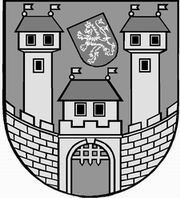 	z 	11	. jednání Rady města Žatce 	konané dne	29.5.2018Usnesení č. 	331 /18	-	331 /18	 331/18	Schválení programu	 331/18	Schválení programuRada města Žatce projednala a schvaluje program jednání rady města.									 T:  29.5.2018	O:	p.	HAMOUSOVÁ	 Starostka	Místostarostka	 Mgr. Zdeňka Hamousová	Jana NovákováhlasůHamousováNovákováŠpičkaHladkýKrčmárikMalířováŘáhapro6//////proti-zdržel se1/